河北医療・介護ネットワーク　～一緒にやろう勉強会～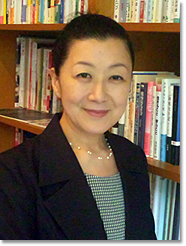 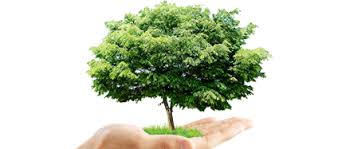 主催：石川県介護支援専門員協会河北支部共催：河北郡市医師会後援：かほく市在宅医療・介護連携推進協議会石川県立看護大学FAX申込書かほく市社会福祉協議会　小泉明代行　申込日　平成30年　　月　　日講演会に参加します。(知りえた個人情報は、本事業においてのみ使用します)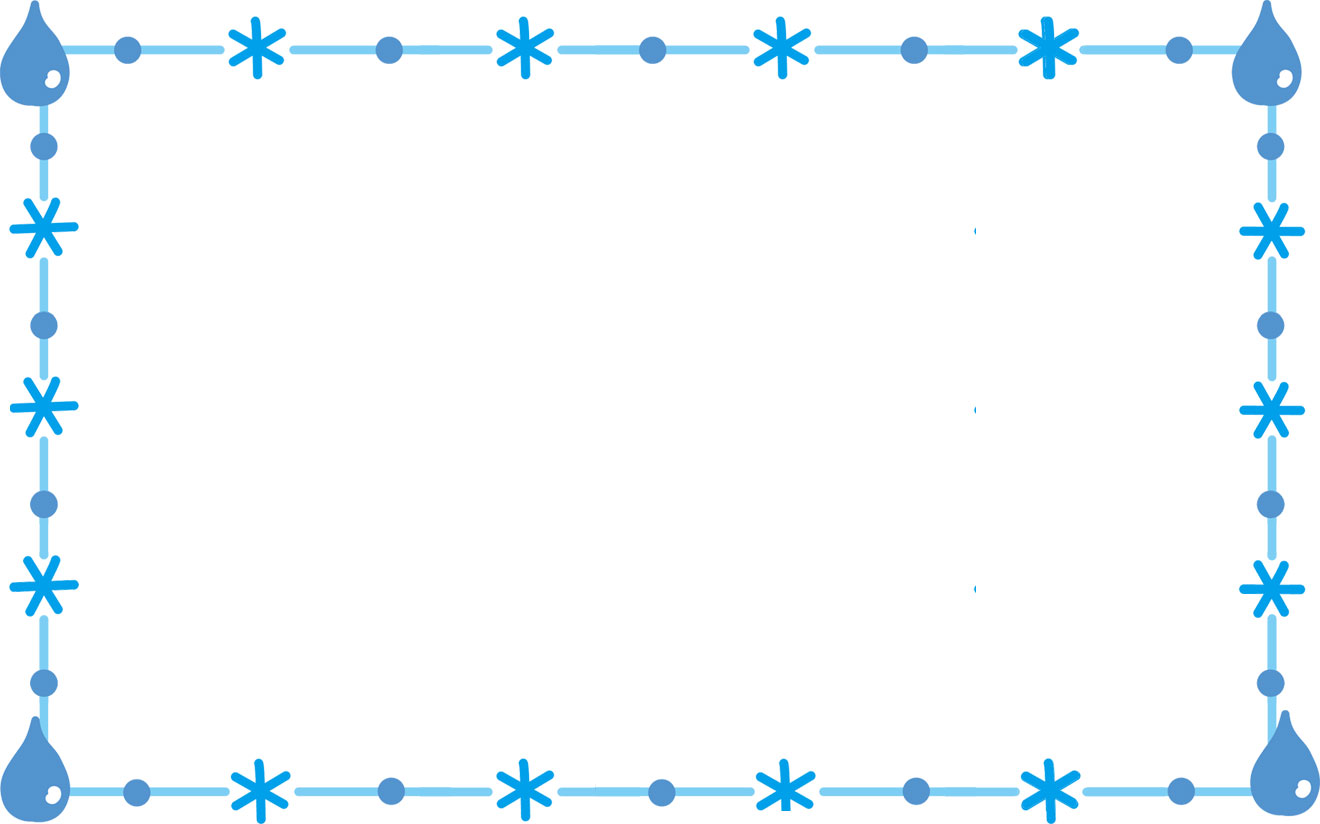 お申込み・問合せ先石川県介護支援専門員協会河北支部　☎076-285-2883Fax　０７６-２８５-２８８５✉　fukushi21v@kahoku-shakyo.or.jpかほく市社会福祉協議会　小泉　明代氏　名(職種: 医療職・福祉職・介護職・学生・一般・他)氏　名(職種: 医療職・福祉職・介護職・学生・一般・他)氏　名(職種: 医療職・福祉職・介護職・学生・一般・他)氏　名(職種: 医療職・福祉職・介護職・学生・一般・他)氏　名(職種: 医療職・福祉職・介護職・学生・一般・他)事業所名または住所連絡先℡　　　　　　　　　　　　　　　　　　　Fax　　　　　